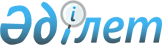 2018-2020 жылдарға арналған кенттердің, ауылдық округтердің бюджеттері туралыАқмола облысы Шортанды аудандық мәслихатының 2017 жылғы 22 желтоқсандағы № С-23/2 шешімі. Ақмола облысының Әділет департаментінде 2018 жылғы 9 қаңтарда № 6301 болып тіркелді.
      РҚАО-ның ескертпесі.

      Құжаттың мәтінінде түпнұсқаның пунктуациясы мен орфографиясы сақталған.
      Қазақстан Республикасының 2008 жылғы 4 желтоқсандағы Бюджет кодексінің 9-1 бабының 2 тармағына, "Қазақстан Республикасындағы жергілікті мемлекеттік басқару және өзін-өзі басқару туралы" Қазақстан Республикасының 2001 жылғы 23 қаңтардағы Заңының 6 бабының 2-7 тармағына сәйкес, Шортанды аудандық мәслихаты ШЕШІМ ҚАБЫЛДАДЫ:
      1. 2018-2020 жылдарға арналған Шортанды кентінің бюджеті тиісінше 1, 2 және 3 қосымшаларға сәйкес, оның ішінде 2018 жылға келесі көлемдерде бекітілсін:
      1) кірістер – 47 171 мың теңге, соның ішінде:
      салықтық түсімдер – 47 019,3 мың теңге;
      салықтық емес түсiмдер – 151,7 мың теңге;
      2) шығындар – 47 171 мың теңге;
      3) қаржы активтерімен операциялар бойынша сальдо – 0 мың теңге;
      қаржы активтерін сатып алу – 0 мың теңге;
      4) бюджет тапшылығы (профициті) – 0 мың теңге;
      5) бюджет тапшылығын қаржыландыру (профицитін пайдалану) – 0 мың теңге.
      Ескерту. 1-тармаққа өзгеріс енгізілді - Ақмола облысы Шортанды аудандық мәслихатының 29.11.2018 № С-33/2 (01.01.2018 бастап қолданысқа енгізіледі) шешімімен.


      2. 2018-2020 жылдарға арналған Жолымбет кентінің бюджеті тиісінше 4, 5 және 6 қосымшаларға сәйкес, оның ішінде 2018 жылға келесі көлемдерде бекітілсін:
      1) кірістер – 20 875 мың теңге, соның ішінде:
      салықтық түсімдер – 14 597 мың теңге;
      салықтық емес түсiмдер – 501 мың теңге;
      трансферттер түсімі – 5 777 мың теңге;
      2) шығындар – 20 875 мың теңге;
      3) қаржы активтерімен операциялар бойынша сальдо – 0 мың теңге;
      қаржы активтерін сатып алу – 0 мың теңге;
      4) бюджет тапшылығы (профициті) – 0 мың теңге;
      5) бюджет тапшылығын қаржыландыру (профицитін пайдалану) – 0 мың теңге.
      Ескерту. 2-тармаққа өзгеріс енгізілді - Ақмола облысы Шортанды аудандық мәслихатының 29.11.2018 № С-33/2 (01.01.2018 бастап қолданысқа енгізіледі) шешімімен.


      3. 2018-2020 жылдарға арналған Дамса ауылдық округінің бюджеті тиісінше 7, 8 және 9 қосымшаларға сәйкес, оның ішінде 2018 жылға келесі көлемдерде бекітілсін:
      1) кірістер – 23 288,2 мың теңге, соның ішінде:
      салықтық түсімдер – 12 576 мың теңге;
      салықтық емес түсiмдер – 273,2 мың теңге;
      трансферттер түсімі – 10 439 мың теңге;
      2) шығындар – 23 288,2 мың теңге;
      3) қаржы активтерімен операциялар бойынша сальдо – 0 мың теңге;
      қаржы активтерін сатып алу – 0 мың теңге;
      4) бюджет тапшылығы (профициті) – 0 мың теңге;
      5) бюджет тапшылығын қаржыландыру (профицитін пайдалану) – 0 мың теңге.
      Ескерту. 3-тармаққа өзгеріс енгізілді - Ақмола облысы Шортанды аудандық мәслихатының 29.11.2018 № С-33/2 (01.01.2018 бастап қолданысқа енгізіледі) шешімімен.


      4. 2018-2020 жылдарға арналған Новокубанка ауылдық округінің бюджеті тиісінше 10, 11 және 12 қосымшаларға сәйкес, оның ішінде 2018 жылға келесі көлемдерде бекітілсін:
      1) кірістер – 13 981 мың теңге, соның ішінде:
      салықтық түсімдер – 4 946 мың теңге;
      салықтық емес түсiмдер – 60 мың теңге;
      трансферттер түсімі – 8 975 мың теңге;
      2) шығындар – 13 981 мың теңге;
      3) қаржы активтерімен операциялар бойынша сальдо – 0 мың теңге;
      қаржы активтерін сатып алу – 0 мың теңге;
      4) бюджет тапшылығы (профициті) – 0 мың теңге;
      5) бюджет тапшылығын қаржыландыру (профицитін пайдалану) – 0 мың теңге.
      Ескерту. 4-тармаққа өзгеріс енгізілді - Ақмола облысы Шортанды аудандық мәслихатының 29.11.2018 № С-33/2 (01.01.2018 бастап қолданысқа енгізіледі) шешімімен.


      5. 2018-2020 жылдарға арналған Бозайғыр ауылдық округінің бюджеті тиісінше 13, 14 және 15 қосымшаларға сәйкес, оның ішінде 2018 жылға келесі көлемдерде бекітілсін:
      1) кірістер – 20 091 мың теңге, соның ішінде:
      салықтық түсімдер – 9 204,3 мың теңге;
      салықтық емес түсiмдер – 30,7 мың теңге;
      трансферттер түсімі – 10 856 мың теңге;
      2) шығындар – 20 091 мың теңге;
      3) қаржы активтерімен операциялар бойынша сальдо – 0 мың теңге;
      қаржы активтерін сатып алу – 0 мың теңге;
      4) бюджет тапшылығы (профициті) – 0 мың теңге;
      5) бюджет тапшылығын қаржыландыру (профицитін пайдалану) – 0 мың теңге.
      Ескерту. 5-тармаққа өзгеріс енгізілді - Ақмола облысы Шортанды аудандық мәслихатының 29.11.2018 № С-33/2 (01.01.2018 бастап қолданысқа енгізіледі) шешімімен.


      6. 2018-2020 жылдарға арналған Бектау ауылдық округінің бюджеті тиісінше 16, 17 және 18 қосымшаларға сәйкес, оның ішінде 2018 жылға келесі көлемдерде бекітілсін:
      1) кірістер – 13 913 мың теңге, соның ішінде:
      салықтық түсімдер – 3 493,5 мың теңге;
      салықтық емес түсiмдер – 30,5 мың теңге;
      трансферттер түсімі – 10 389 мың теңге;
      2) шығындар – 13 913 мың теңге;
      3) қаржы активтерімен операциялар бойынша сальдо – 0 мың теңге;
      қаржы активтерін сатып алу – 0 мың теңге;
      4) бюджет тапшылығы (профициті) – 0 мың теңге;
      5) бюджет тапшылығын қаржыландыру (профицитін пайдалану) – 0 мың теңге.
      Ескерту. 6-тармаққа өзгеріс енгізілді - Ақмола облысы Шортанды аудандық мәслихатының 29.11.2018 № С-33/2 (01.01.2018 бастап қолданысқа енгізіледі) шешімімен.


      7. 2018 жылға арналған кенттер, ауылдық округтердің бюджеттеріне аудандық бюджеттен берілетін 46 436 мың теңге сомасындағы бюджеттік субвенциялар көлемдері есепке алынсын, оның ішінде:
      Жолымбет кенті - 5 777 мың теңге;
      Бектау ауылдық округі - 10 389 мың теңге;
      Бозайғыр ауылдық округі - 10 856 мың теңге;
      Дамса ауылдық округі - 10 439 мың теңге;
      Новокубанка ауылдық округі - 8 975 мың теңге.
      8. Осы шешім Ақмола облысының Әділет департаментінде мемлекеттік тіркелген күнінен бастап күшіне енеді және 2018 жылдың 1 қаңтарынан бастап қолданысқа енгізіледі.
      "КЕЛІСІЛДІ"
      22. 12. 2017 ж. 2018 жылға арналған Шортанды кентінің бюджеті
      Ескерту. 1-қосымша жаңа редакцияда - Ақмола облысы Шортанды аудандық мәслихатының 29.11.2018 № С-33/2 (01.01.2018 бастап қолданысқа енгізіледі) шешімімен. 2019 жылға арналған Шортанды кентінің бюджеті 2020 жылға арналған Шортанды кентінің бюджеті 2018 жылға арналған Жолымбет кентінің бюджеті
      Ескерту. 4-қосымша жаңа редакцияда - Ақмола облысы Шортанды аудандық мәслихатының 29.11.2018 № С-33/2 (01.01.2018 бастап қолданысқа енгізіледі) шешімімен. 2019 жылға арналған Жолымбет кентінің бюджеті 2020 жылға арналған Жолымбет кентінің бюджеті 2018 жылға арналған Дамса ауылдық округінің бюджеті
      Ескерту. 7-қосымша жаңа редакцияда - Ақмола облысы Шортанды аудандық мәслихатының 29.11.2018 № С-33/2 (01.01.2018 бастап қолданысқа енгізіледі) шешімімен. 2019 жылға арналған Дамса ауылдық округінің бюджеті 2020 жылға арналған Дамса ауылдық округінің бюджеті 2018 жылға арналған Новокубанка ауылдық округінің бюджеті
      Ескерту. 10-қосымша жаңа редакцияда - Ақмола облысы Шортанды аудандық мәслихатының 29.11.2018 № С-33/2 (01.01.2018 бастап қолданысқа енгізіледі) шешімімен. 2019 жылға арналған Новокубанка ауылдық округінің бюджеті 2020 жылға арналған Новокубанка ауылдық округінің бюджеті 2018 жылға арналған Бозайғыр ауылдық округінің бюджеті
      Ескерту. 13-қосымша жаңа редакцияда - Ақмола облысы Шортанды аудандық мәслихатының 29.11.2018 № С-33/2 (01.01.2018 бастап қолданысқа енгізіледі) шешімімен. 2019 жылға арналған Бозайғыр ауылдық бюджеті 2020 жылға арналған Бозайғыр ауылдық бюджеті 2018 жылға арналған Бектау ауылдық округінің бюджеті
      Ескерту. 16-қосымша жаңа редакцияда - Ақмола облысы Шортанды аудандық мәслихатының 29.11.2018 № С-33/2 (01.01.2018 бастап қолданысқа енгізіледі) шешімімен. 2019 жылға арналған Бектау ауылдық бюджеті 2020 жылға арналған Бектау ауылдық бюджеті
					© 2012. Қазақстан Республикасы Әділет министрлігінің «Қазақстан Республикасының Заңнама және құқықтық ақпарат институты» ШЖҚ РМК
				
      Аудандық мәслихаттың
сессия төрағасы

Я.Бельц

      Аудандық мәслихаттың
хатшысы

Д.Отаров

      Шортанды ауданының
әкімі

Г.Сәдуақасова
Шортанды аудандық
мәслихатының
2017 жылғы 22 желтоқсандағы
№ С-23/2 шешіміне
1 қосымша
Функционалдық топ
Функционалдық топ
Функционалдық топ
Функционалдық топ
Функционалдық топ
Сома, мың теңге
Санаты
Санаты
Санаты
Санаты
Санаты
Сома, мың теңге
Функционалдық кіші топ
Функционалдық кіші топ
Функционалдық кіші топ
Функционалдық кіші топ
Сома, мың теңге
Сыныбы
Сыныбы
Сыныбы
Сыныбы
Сома, мың теңге
Бюджеттік бағдарламалардың әкімшісі
Бюджеттік бағдарламалардың әкімшісі
Бюджеттік бағдарламалардың әкімшісі
Сома, мың теңге
Кіші сыныбы
Кіші сыныбы
Кіші сыныбы
Сома, мың теңге
Бағдарлама
Сома, мың теңге
I. Кiрiстер
47171
1
Салықтық түсімдер
47019,3
01
Табыс салығы
20001
2
Жеке табыс салығы
20001
04
Меншiкке салынатын салықтар
27018,3
1
Мүлiкке салынатын салықтар
1321
3
Жер салығы
2512
4
Көлiк құралдарына салынатын салық
23185,3
2
Салықтық емес түсiмдер
151,7
2
Мемлекеттік бюджеттен қаржыландырылатын мемлекеттік мекемелердің тауарларды (жұмыстарды, қызметтерді) өткізуінен түсетін түсімдер 
2,3
1
Мемлекеттік бюджеттен қаржыландырылатын мемлекеттік мекемелердің тауарларды (жұмыстарды, қызметтерді) өткізуінен түсетін түсімдер
2,3
4
Мемлекеттік бюджеттен қаржыландырылатын, сондай-ақ Қазақстан Республикасы Ұлттық Банкінің бюджетінен (шығыстар сметасынан) қамтылатын және қаржыландырылатын мемлекеттік мекемелер салатын айыппұлдар, өсімпұлдар, санкциялар, өндіріп алулар
24
1
Мемлекеттік бюджеттен қаржыландырылатын, сондай-ақ Қазақстан Республикасы Ұлттық Банкінің бюджетінен (шығыстар сметасынан) қамтылатын және қаржыландырылатын мемлекеттік мекемелер салатын айыппұлдар, өсімпұлдар, санкциялар, өндіріп алулар
24
6
Басқа да салықтық емес түсiмдер 
125,4
1
Басқа да салықтық емес түсiмдер 
125,4
II. Шығындар
47171
01
Жалпы сипаттағы мемлекеттiк қызметтер 
18007,4
1
Мемлекеттiк басқарудың жалпы функцияларын орындайтын өкiлдiк, атқарушы және басқа органдар
18007,4
124
Аудандық маңызы бар қала, ауыл, кент, ауылдық округ әкімінің аппараты
18007,4
001
Аудандық маңызы бар қала, ауыл, кент, ауылдық округ әкімінің қызметін қамтамасыз ету жөніндегі қызметтер
18007,4
06
Әлеуметтiк көмек және әлеуметтiк қамтамасыз ету
1714,6
2
Әлеуметтiк көмек
1714,6
124
Аудандық маңызы бар қала, ауыл, кент, ауылдық округ әкімінің аппараты
1714,6
003
Мұқтаж азаматтарға үйінде әлеуметтік көмек көрсету
1714,6
07
Тұрғын үй-коммуналдық шаруашылық
22087
3
Елді-мекендерді көркейту
22087
124
Аудандық маңызы бар қала, ауыл, кент, ауылдық округ әкімінің аппараты
22087
008
Елді мекендердегі көшелерді жарықтандыру
6195
009
Елді мекендердің санитариясын қамтамасыз ету
242
010
Жерлеу орындарын ұстау және туыстары жоқ адамдарды жерлеу
64
011
Елді мекендерді абаттандыру мен көгалдандыру
15586
13
Өзгелер
5362
9
Өзгелер
5362
124
Аудандық маңызы бар қала, ауыл, кент, ауылдық округ әкімінің аппараты
5362
040
Өңірлерді дамытудың 2020 жылға дейінгі бағдарламасы шеңберінде өңірлерді экономикалық дамытуға жәрдемдесу бойынша шараларды іске асыруға ауылдық елді мекендерді жайластыруды шешуге арналған іс-шараларды іске асыру
5362
ІV. Қаржы активтерiмен операциялар бойынша сальдо 
0
Қаржы активтерін сатып алу
0
V. Бюджет тапшылығы (профициті)
0
VI. Бюджет тапшылығын қаржыландыру (профицитін пайдалану)
0Шортанды аудандық
мәслихатының
2017 жылғы 22 желтоқсандағы
№ С-23/2 шешіміне
2 қосымша
Функционалдық топ
Функционалдық топ
Функционалдық топ
Функционалдық топ
Функционалдық топ
Сома, мың теңге
Санаты
Санаты
Санаты
Санаты
Санаты
Сома, мың теңге
Функционалдық кіші топ
Функционалдық кіші топ
Функционалдық кіші топ
Функционалдық кіші топ
Сома, мың теңге
Сыныбы
Сыныбы
Сыныбы
Сыныбы
Сома, мың теңге
Бюджеттік бағдарламалардың әкімшісі
Бюджеттік бағдарламалардың әкімшісі
Бюджеттік бағдарламалардың әкімшісі
Сома, мың теңге
Кіші сыныбы
Кіші сыныбы
Кіші сыныбы
Сома, мың теңге
Бағдарлама
Бағдарлама
Сома, мың теңге
I. Кiрiстер
48980
1
Салықтық түсімдер
48980
01
Табыс салығы
16989
2
Жеке табыс салығы
16989
04
Меншiкке салынатын салықтар
31991
1
Мүлiкке салынатын салықтар
1321
3
Жер салығы
3012
4
Көлiк құралдарына салынатын салық
27658
II. Шығындар
48980
01
Жалпы сипаттағы мемлекеттiк қызметтер 
17866
1
Мемлекеттiк басқарудың жалпы функцияларын орындайтын өкiлдiк, атқарушы және басқа органдар
17866
124
Аудандық маңызы бар қала, ауыл, кент, ауылдық округ әкімінің аппараты
17866
001
Аудандық маңызы бар қала, ауыл, кент, ауылдық округ әкімінің қызметін қамтамасыз ету жөніндегі қызметтер
17866
06
Әлеуметтiк көмек және әлеуметтiк қамтамасыз ету
1991
2
Әлеуметтiк көмек
1991
124
Аудандық маңызы бар қала, ауыл, кент, ауылдық округ әкімінің аппараты
1991
003
Мұқтаж азаматтарға үйінде әлеуметтік көмек көрсету
1991
07
Тұрғын үй-коммуналдық шаруашылық
19600
3
Елді-мекендерді көркейту
19600
124
Аудандық маңызы бар қала, ауыл, кент, ауылдық округ әкімінің аппараты
19600
008
Елді мекендердегі көшелерді жарықтандыру
5719
009
Елді мекендердің санитариясын қамтамасыз ету
257
010
Жерлеу орындарын ұстау және туыстары жоқ адамдарды жерлеу
67
011
Елді мекендерді абаттандыру мен көгалдандыру
13557
13
Өзгелер
9523
9
Өзгелер
9523
124
Аудандық маңызы бар қала, ауыл, кент, ауылдық округ әкімінің аппараты
9523
025
Жаңа бастамаларға арналған шығыстар
4161
040
Өңірлерді дамытудың 2020 жылға дейінгі бағдарламасы шеңберінде өңірлерді экономикалық дамытуға жәрдемдесу бойынша шараларды іске асыруға ауылдық елді мекендерді жайластыруды шешуге арналған іс-шараларды іске асыру
5362
ІV. Қаржы активтерiмен операциялар бойынша сальдо 
0
Қаржы активтерін сатып алу
0
V. Бюджет тапшылығы (профициті)
0
VI. Бюджет тапшылығын қаржыландыру (профицитін пайдалану)
0Шортанды аудандық
мәслихатының
2017 жылғы 22 желтоқсандағы
№ С-23/2 шешіміне
3 қосымша
Функционалдық топ
Функционалдық топ
Функционалдық топ
Функционалдық топ
Функционалдық топ
Сома, мың теңге
Санаты
Санаты
Санаты
Санаты
Санаты
Сома, мың теңге
Функционалдық кіші топ
Функционалдық кіші топ
Функционалдық кіші топ
Функционалдық кіші топ
Сома, мың теңге
Сыныбы
Сыныбы
Сыныбы
Сыныбы
Сома, мың теңге
Бюджеттік бағдарламалардың әкімшісі
Бюджеттік бағдарламалардың әкімшісі
Бюджеттік бағдарламалардың әкімшісі
Сома, мың теңге
Кіші сыныбы
Кіші сыныбы
Кіші сыныбы
Сома, мың теңге
Бағдарлама
Бағдарлама
Сома, мың теңге
I. Кiрiстер
50916
1
Салықтық түсімдер
50916
01
Табыс салығы
16989
2
Жеке табыс салығы
16989
04
Меншiкке салынатын салықтар
33927
1
Мүлiкке салынатын салықтар
1321
3
Жер салығы
3012
4
Көлiк құралдарына салынатын салық
29594
II. Шығындар
50916
01
Жалпы сипаттағы мемлекеттiк қызметтер 
18132
1
Мемлекеттiк басқарудың жалпы функцияларын орындайтын өкiлдiк, атқарушы және басқа органдар
18132
124
Аудандық маңызы бар қала, ауыл, кент, ауылдық округ әкімінің аппараты
18132
001
Аудандық маңызы бар қала, ауыл, кент, ауылдық округ әкімінің қызметін қамтамасыз ету жөніндегі қызметтер
18132
06
Әлеуметтiк көмек және әлеуметтiк қамтамасыз ету
2009
2
Әлеуметтiк көмек
2009
124
Аудандық маңызы бар қала, ауыл, кент, ауылдық округ әкімінің аппараты
2009
003
Мұқтаж азаматтарға үйінде әлеуметтік көмек көрсету
2009
07
Тұрғын үй-коммуналдық шаруашылық
20823
3
Елді-мекендерді көркейту
20823
124
Аудандық маңызы бар қала, ауыл, кент, ауылдық округ әкімінің аппараты
20823
008
Елді мекендердегі көшелерді жарықтандыру
6062
009
Елді мекендердің санитариясын қамтамасыз ету
272
010
Жерлеу орындарын ұстау және туыстары жоқ адамдарды жерлеу
71
011
Елді мекендерді абаттандыру мен көгалдандыру
14418
13
Өзгелер
9952
9
Өзгелер
9952
124
Аудандық маңызы бар қала, ауыл, кент, ауылдық округ әкімінің аппараты
9952
025
Жаңа бастамаларға арналған шығыстар
4590
040
Өңірлерді дамытудың 2020 жылға дейінгі бағдарламасы шеңберінде өңірлерді экономикалық дамытуға жәрдемдесу бойынша шараларды іске асыруға ауылдық елді мекендерді жайластыруды шешуге арналған іс-шараларды іске асыру
5362
ІV. Қаржы активтерiмен операциялар бойынша сальдо 
0
Қаржы активтерін сатып алу
0
V. Бюджет тапшылығы (профициті)
0
VI. Бюджет тапшылығын қаржыландыру (профицитін пайдалану)
0Шортанды аудандық
мәслихатының
2017 жылғы 22 желтоқсандағы
№ С-23/2 шешіміне
4 қосымша
Функционалдық топ
Функционалдық топ
Функционалдық топ
Функционалдық топ
Функционалдық топ
Сома, мың теңге
Санаты
Санаты
Санаты
Санаты
Санаты
Сома, мың теңге
Функционалдық кіші топ
Функционалдық кіші топ
Функционалдық кіші топ
Функционалдық кіші топ
Сома, мың теңге
Сыныбы
Сыныбы
Сыныбы
Сыныбы
Сома, мың теңге
Бюджеттік бағдарламалардың әкімшісі
Бюджеттік бағдарламалардың әкімшісі
Бюджеттік бағдарламалардың әкімшісі
Сома, мың теңге
Кіші сыныбы
Кіші сыныбы
Кіші сыныбы
Сома, мың теңге
Бағдарлама
Бағдарлама
Сома, мың теңге
I. Кiрiстер
20875
1
Салықтық түсімдер
14597
01
Табыс салығы
5901
2
Жеке табыс салығы
5901
04
Меншiкке салынатын салықтар
8696
1
Мүлiкке салынатын салықтар
387
3
Жер салығы
270
4
Көлiк құралдарына салынатын салық
8039
2
Салықтық емес түсiмдер
501
6
Басқа да салықтық емес түсiмдер 
501
1
Басқа да салықтық емес түсiмдер 
501
4
Трансферттер түсімі
5777
02
Мемлекеттiк басқарудың жоғары тұрған органдарынан түсетiн трансферттер
5777
3
Аудандық (облыстық маңызы бар қала) бюджеттен түсетiн трансферттер
5777
II. Шығындар
20875
01
Жалпы сипаттағы мемлекеттiк қызметтер 
13436
1
Мемлекеттiк басқарудың жалпы функцияларын орындайтын өкiлдiк, атқарушы және басқа органдар
13436
124
Аудандық маңызы бар қала, ауыл, кент, ауылдық округ әкімінің аппараты
13436
001
Аудандық маңызы бар қала, ауыл, кент, ауылдық округ әкімінің қызметін қамтамасыз ету жөніндегі қызметтер
13436
06
Әлеуметтiк көмек және әлеуметтiк қамтамасыз ету
1869
2
Әлеуметтiк көмек
1869
124
Аудандық маңызы бар қала, ауыл, кент, ауылдық округ әкімінің аппараты
1869
003
Мұқтаж азаматтарға үйінде әлеуметтік көмек көрсету
1869
07
Тұрғын үй-коммуналдық шаруашылық
1650
3
Елді-мекендерді көркейту
1650
124
Аудандық маңызы бар қала, ауыл, кент, ауылдық округ әкімінің аппараты
1650
008
Елді мекендердегі көшелерді жарықтандыру
950
009
Елді мекендердің санитариясын қамтамасыз ету
240
011
Елді мекендерді абаттандыру мен көгалдандыру
460
13
Өзгелер
3920
9
Өзгелер
3920
124
Аудандық маңызы бар қала, ауыл, кент, ауылдық округ әкімінің аппараты
3920
040
Өңірлерді дамытудың 2020 жылға дейінгі бағдарламасы шеңберінде өңірлерді экономикалық дамытуға жәрдемдесу бойынша шараларды іске асыруға ауылдық елді мекендерді жайластыруды шешуге арналған іс-шараларды іске асыру
3920
ІV. Қаржы активтерiмен операциялар бойынша сальдо 
0
Қаржы активтерін сатып алу
0
V. Бюджет тапшылығы (профициті)
0
VI. Бюджет тапшылығын қаржыландыру (профицитін пайдалану)
0Шортанды аудандық
мәслихатының
2017 жылғы 22 желтоқсандағы
№ С-23/2 шешіміне
5 қосымша
Функционалдық топ
Функционалдық топ
Функционалдық топ
Функционалдық топ
Функционалдық топ
Сома, мың теңге
Санаты
Санаты
Санаты
Санаты
Санаты
Сома, мың теңге
Функционалдық кіші топ
Функционалдық кіші топ
Функционалдық кіші топ
Функционалдық кіші топ
Сома, мың теңге
Сыныбы
Сыныбы
Сыныбы
Сыныбы
Сома, мың теңге
Бюджеттік бағдарламалардың әкімшісі
Бюджеттік бағдарламалардың әкімшісі
Бюджеттік бағдарламалардың әкімшісі
Сома, мың теңге
Кіші сыныбы
Кіші сыныбы
Кіші сыныбы
Сома, мың теңге
Бағдарлама
Бағдарлама
Сома, мың теңге
I. Кiрiстер
19068
1
Салықтық түсімдер
15329
01
Табыс салығы
3379
2
Жеке табыс салығы
3379
04
Меншiкке салынатын салықтар
11950
1
Мүлiкке салынатын салықтар
487
3
Жер салығы
290
4
Көлiк құралдарына салынатын салық
11173
4
Трансферттер түсімі
3739
02
Мемлекеттiк басқарудың жоғары тұрған органдарынан түсетiн трансферттер
3739
3
Аудандық (облыстық маңызы бар қала) бюджеттен түсетiн трансферттер
3739
II. Шығындар
19068
01
Жалпы сипаттағы мемлекеттiк қызметтер 
12829
1
Мемлекеттiк басқарудың жалпы функцияларын орындайтын өкiлдiк, атқарушы және басқа органдар
12829
124
Аудандық маңызы бар қала, ауыл, кент, ауылдық округ әкімінің аппараты
12829
001
Аудандық маңызы бар қала, ауыл, кент, ауылдық округ әкімінің қызметін қамтамасыз ету жөніндегі қызметтер
12829
06
Әлеуметтiк көмек және әлеуметтiк қамтамасыз ету
2319
2
Әлеуметтiк көмек
2319
124
Аудандық маңызы бар қала, ауыл, кент, ауылдық округ әкімінің аппараты
2319
003
Мұқтаж азаматтарға үйінде әлеуметтік көмек көрсету
2319
13
Өзгелер
3920
9
Өзгелер
3920
124
Аудандық маңызы бар қала, ауыл, кент, ауылдық округ әкімінің аппараты
3920
040
Өңірлерді дамытудың 2020 жылға дейінгі бағдарламасы шеңберінде өңірлерді экономикалық дамытуға жәрдемдесу бойынша шараларды іске асыруға ауылдық елді мекендерді жайластыруды шешуге арналған іс-шараларды іске асыру
3920
ІV. Қаржы активтерiмен операциялар бойынша сальдо 
0
Қаржы активтерін сатып алу
0
V. Бюджет тапшылығы (профициті)
0
VI. Бюджет тапшылығын қаржыландыру (профицитін пайдалану)
0Шортанды аудандық
мәслихатының
2017 жылғы 22 желтоқсандағы
№ С-23/2 шешіміне
6 қосымша
Функционалдық топ
Функционалдық топ
Функционалдық топ
Функционалдық топ
Функционалдық топ
Сома, мың теңге
Санаты
Санаты
Санаты
Санаты
Санаты
Сома, мың теңге
Функционалдық кіші топ
Функционалдық кіші топ
Функционалдық кіші топ
Функционалдық кіші топ
Сома, мың теңге
Сыныбы
Сыныбы
Сыныбы
Сыныбы
Сома, мың теңге
Бюджеттік бағдарламалардың әкімшісі
Бюджеттік бағдарламалардың әкімшісі
Бюджеттік бағдарламалардың әкімшісі
Сома, мың теңге
Кіші сыныбы
Кіші сыныбы
Кіші сыныбы
Сома, мың теңге
Бағдарлама
Бағдарлама
Сома, мың теңге
I. Кiрiстер
19276
1
Салықтық түсімдер
16111
01
Табыс салығы
3379
2
Жеке табыс салығы
3379
04
Меншiкке салынатын салықтар
12732
1
Мүлiкке салынатын салықтар
487
3
Жер салығы
290
4
Көлiк құралдарына салынатын салық
11955
4
Трансферттер түсімі
3165
02
Мемлекеттiк басқарудың жоғары тұрған органдарынан түсетiн трансферттер
3165
3
Аудандық (облыстық маңызы бар қала) бюджеттен түсетiн трансферттер
3165
II. Шығындар
19276
01
Жалпы сипаттағы мемлекеттiк қызметтер 
13016
1
Мемлекеттiк басқарудың жалпы функцияларын орындайтын өкiлдiк, атқарушы және басқа органдар
13016
124
Аудандық маңызы бар қала, ауыл, кент, ауылдық округ әкімінің аппараты
13016
001
Аудандық маңызы бар қала, ауыл, кент, ауылдық округ әкімінің қызметін қамтамасыз ету жөніндегі қызметтер
13016
06
Әлеуметтiк көмек және әлеуметтiк қамтамасыз ету
2340
2
Әлеуметтiк көмек
2340
124
Аудандық маңызы бар қала, ауыл, кент, ауылдық округ әкімінің аппараты
2340
003
Мұқтаж азаматтарға үйінде әлеуметтік көмек көрсету
2340
13
Өзгелер
3920
9
Өзгелер
3920
124
Аудандық маңызы бар қала, ауыл, кент, ауылдық округ әкімінің аппараты
3920
040
Өңірлерді дамытудың 2020 жылға дейінгі бағдарламасы шеңберінде өңірлерді экономикалық дамытуға жәрдемдесу бойынша шараларды іске асыруға ауылдық елді мекендерді жайластыруды шешуге арналған іс-шараларды іске асыру
3920
ІV. Қаржы активтерiмен операциялар бойынша сальдо 
0
Қаржы активтерін сатып алу
0
V. Бюджет тапшылығы (профициті)
0
VI. Бюджет тапшылығын қаржыландыру (профицитін пайдалану)
0Шортанды аудандық
мәслихатының
2017 жылғы 22 желтоқсандағы
№ С-23/2 шешіміне
7 қосымша
Функционалдық топ
Функционалдық топ
Функционалдық топ
Функционалдық топ
Функционалдық топ
Сома, мың теңге
Санаты
Санаты
Санаты
Санаты
Санаты
Сома, мың теңге
Функционалдық кіші топ
Функционалдық кіші топ
Функционалдық кіші топ
Функционалдық кіші топ
Сома, мың теңге
Сыныбы
Сыныбы
Сыныбы
Сыныбы
Сома, мың теңге
Бюджеттік бағдарламалардың әкімшісі
Бюджеттік бағдарламалардың әкімшісі
Бюджеттік бағдарламалардың әкімшісі
Сома, мың теңге
Кіші сыныбы
Кіші сыныбы
Кіші сыныбы
Сома, мың теңге
Бағдарлама
Бағдарлама
Сома, мың теңге
I. Кiрiстер
23288,2
1
Салықтық түсімдер
12576
01
Табыс салығы
6811,6
2
Жеке табыс салығы
6811,6
04
Меншiкке салынатын салықтар
5764,4
1
Мүлiкке салынатын салықтар
441
3
Жер салығы
273,1
4
Көлiк құралдарына салынатын салық
5050,3
2
Салықтық емес түсiмдер
273,2
6
Басқа да салықтық емес түсiмдер 
273,2
1
Басқа да салықтық емес түсiмдер 
273,2
4
Трансферттер түсімі
10439
02
Мемлекеттiк басқарудың жоғары тұрған органдарынан түсетiн трансферттер
10439
3
Аудандық (облыстық маңызы бар қала) бюджеттен түсетiн трансферттер
10439
II. Шығындар
23288,2
01
Жалпы сипаттағы мемлекеттiк қызметтер 
17116,8
1
Мемлекеттiк басқарудың жалпы функцияларын орындайтын өкiлдiк, атқарушы және басқа органдар
17116,8
124
Аудандық маңызы бар қала, ауыл, кент, ауылдық округ әкімінің аппараты
17116,8
001
Аудандық маңызы бар қала, ауыл, кент, ауылдық округ әкімінің қызметін қамтамасыз ету жөніндегі қызметтер
17116,8
06
Әлеуметтiк көмек және әлеуметтiк қамтамасыз ету
446
2
Әлеуметтiк көмек
446
124
Аудандық маңызы бар қала, ауыл, кент, ауылдық округ әкімінің аппараты
446
003
Мұқтаж азаматтарға үйінде әлеуметтік көмек көрсету
446
07
Тұрғын үй-коммуналдық шаруашылық
1547,4
3
Елді-мекендерді көркейту
1547,4
124
Аудандық маңызы бар қала, ауыл, кент, ауылдық округ әкімінің аппараты
1547,4
008
Елді мекендердегі көшелерді жарықтандыру
580
009
Елді мекендердің санитариясын қамтамасыз ету
150
011
Елді мекендерді абаттандыру мен көгалдандыру
817,4
13
Өзгелер
4178
9
Өзгелер
4178
124
Аудандық маңызы бар қала, ауыл, кент, ауылдық округ әкімінің аппараты
4178
040
Өңірлерді дамытудың 2020 жылға дейінгі бағдарламасы шеңберінде өңірлерді экономикалық дамытуға жәрдемдесу бойынша шараларды іске асыруға ауылдық елді мекендерді жайластыруды шешуге арналған іс-шараларды іске асыру
4178
ІV. Қаржы активтерiмен операциялар бойынша сальдо 
0
Қаржы активтерін сатып алу
0
V. Бюджет тапшылығы (профициті)
0
VI. Бюджет тапшылығын қаржыландыру (профицитін пайдалану)
0Шортанды аудандық
мәслихатының
2017 жылғы 22 желтоқсандағы
№ С-23/2 шешіміне
8 қосымша
Функционалдық топ
Функционалдық топ
Функционалдық топ
Функционалдық топ
Функционалдық топ
Сома, мың теңге
Санаты
Санаты
Санаты
Санаты
Санаты
Сома, мың теңге
Функционалдық кіші топ
Функционалдық кіші топ
Функционалдық кіші топ
Функционалдық кіші топ
Сома, мың теңге
Сыныбы
Сыныбы
Сыныбы
Сыныбы
Сома, мың теңге
Бюджеттік бағдарламалардың әкімшісі
Бюджеттік бағдарламалардың әкімшісі
Бюджеттік бағдарламалардың әкімшісі
Сома, мың теңге
Кіші сыныбы
Кіші сыныбы
Кіші сыныбы
Сома, мың теңге
Бағдарлама
Бағдарлама
Бағдарлама
Сома, мың теңге
I. Кiрiстер
22369
1
Салықтық түсімдер
13042
01
Табыс салығы
4720
2
Жеке табыс салығы
4720
04
Меншiкке салынатын салықтар
8322
1
Мүлiкке салынатын салықтар
441
3
Жер салығы
751
4
Көлiк құралдарына салынатын салық
7130
4
Трансферттер түсімі
9327
02
Мемлекеттiк басқарудың жоғары тұрған органдарынан түсетiн трансферттер
9327
3
Аудандық (облыстық маңызы бар қала) бюджеттен түсетiн трансферттер
9327
II. Шығындар
22369
01
Жалпы сипаттағы мемлекеттiк қызметтер 
17063
1
Мемлекеттiк басқарудың жалпы функцияларын орындайтын өкiлдiк, атқарушы және басқа органдар
17063
124
Аудандық маңызы бар қала, ауыл, кент, ауылдық округ әкімінің аппараты
17063
001
Аудандық маңызы бар қала, ауыл, кент, ауылдық округ әкімінің қызметін қамтамасыз ету жөніндегі қызметтер
17063
06
Әлеуметтiк көмек және әлеуметтiк қамтамасыз ету
226
2
Әлеуметтiк көмек
226
124
Аудандық маңызы бар қала, ауыл, кент, ауылдық округ әкімінің аппараты
226
003
Мұқтаж азаматтарға үйінде әлеуметтік көмек көрсету
226
07
Тұрғын үй-коммуналдық шаруашылық
902
3
Елді-мекендерді көркейту
902
124
Аудандық маңызы бар қала, ауыл, кент, ауылдық округ әкімінің аппараты
902
011
Елді мекендерді абаттандыру мен көгалдандыру
902
13
Өзгелер
4178
9
Өзгелер
4178
124
Аудандық маңызы бар қала, ауыл, кент, ауылдық округ әкімінің аппараты
4178
040
Өңірлерді дамытудың 2020 жылға дейінгі бағдарламасы шеңберінде өңірлерді экономикалық дамытуға жәрдемдесу бойынша шараларды іске асыруға ауылдық елді мекендерді жайластыруды шешуге арналған іс-шараларды іске асыру
4178
ІV. Қаржы активтерiмен операциялар бойынша сальдо 
0
Қаржы активтерін сатып алу
0
V. Бюджет тапшылығы (профициті)
0
VI. Бюджет тапшылығын қаржыландыру (профицитін пайдалану)
0Шортанды аудандық
мәслихатының
2017 жылғы 22 желтоқсандағы
№ С-23/2 шешіміне
9 қосымша
Функционалдық топ
Функционалдық топ
Функционалдық топ
Функционалдық топ
Функционалдық топ
Сома, мың теңге
Санаты
Санаты
Санаты
Санаты
Санаты
Сома, мың теңге
Функционалдық кіші топ
Функционалдық кіші топ
Функционалдық кіші топ
Функционалдық кіші топ
Сома, мың теңге
Сыныбы
Сыныбы
Сыныбы
Сыныбы
Сома, мың теңге
Бюджеттік бағдарламалардың әкімшісі
Бюджеттік бағдарламалардың әкімшісі
Бюджеттік бағдарламалардың әкімшісі
Сома, мың теңге
Кіші сыныбы
Кіші сыныбы
Кіші сыныбы
Сома, мың теңге
Бағдарлама
Бағдарлама
Сома, мың теңге
I. Кiрiстер
22748
1
Салықтық түсімдер
13542
01
Табыс салығы
4720
2
Жеке табыс салығы
4720
04
Меншiкке салынатын салықтар
8822
1
Мүлiкке салынатын салықтар
441
3
Жер салығы
751
4
Көлiк құралдарына салынатын салық
7630
4
Трансферттер түсімі
9206
02
Мемлекеттiк басқарудың жоғары тұрған органдарынан түсетiн трансферттер
9206
3
Аудандық (облыстық маңызы бар қала) бюджеттен түсетiн трансферттер
9206
II. Шығындар
22748
01
Жалпы сипаттағы мемлекеттiк қызметтер 
17386
1
Мемлекеттiк басқарудың жалпы функцияларын орындайтын өкiлдiк, атқарушы және басқа органдар
17386
124
Аудандық маңызы бар қала, ауыл, кент, ауылдық округ әкімінің аппараты
17386
001
Аудандық маңызы бар қала, ауыл, кент, ауылдық округ әкімінің қызметін қамтамасыз ету жөніндегі қызметтер
17386
06
Әлеуметтiк көмек және әлеуметтiк қамтамасыз ету
229
2
Әлеуметтiк көмек
229
124
Аудандық маңызы бар қала, ауыл, кент, ауылдық округ әкімінің аппараты
229
003
Мұқтаж азаматтарға үйінде әлеуметтік көмек көрсету
229
07
Тұрғын үй-коммуналдық шаруашылық
955
3
Елді-мекендерді көркейту
955
124
Аудандық маңызы бар қала, ауыл, кент, ауылдық округ әкімінің аппараты
955
011
Елді мекендерді абаттандыру мен көгалдандыру
955
13
Өзгелер
4178
9
Өзгелер
4178
124
Аудандық маңызы бар қала, ауыл, кент, ауылдық округ әкімінің аппараты
4178
040
Өңірлерді дамытудың 2020 жылға дейінгі бағдарламасы шеңберінде өңірлерді экономикалық дамытуға жәрдемдесу бойынша шараларды іске асыруға ауылдық елді мекендерді жайластыруды шешуге арналған іс-шараларды іске асыру
4178
ІV. Қаржы активтерiмен операциялар бойынша сальдо 
0
Қаржы активтерін сатып алу
0
V. Бюджет тапшылығы (профициті)
0
VI. Бюджет тапшылығын қаржыландыру (профицитін пайдалану)
0Шортанды аудандық
мәслихатының
2017 жылғы 22 желтоқсандағы
№ С-23/2 шешіміне
10 қосымша
Функционалдық топ
Функционалдық топ
Функционалдық топ
Функционалдық топ
Функционалдық топ
Сома, мың теңге
Санаты
Санаты
Санаты
Санаты
Санаты
Сома, мың теңге
Функционалдық кіші топ
Функционалдық кіші топ
Функционалдық кіші топ
Функционалдық кіші топ
Сома, мың теңге
Сыныбы
Сыныбы
Сыныбы
Сыныбы
Сома, мың теңге
Бюджеттік бағдарламалардың әкімшісі
Бюджеттік бағдарламалардың әкімшісі
Бюджеттік бағдарламалардың әкімшісі
Сома, мың теңге
Кіші сыныбы
Кіші сыныбы
Кіші сыныбы
Сома, мың теңге
Бағдарлама
Бағдарлама
Сома, мың теңге
I. Кiрiстер
13981
1
Салықтық түсімдер
4946
01
Табыс салығы
1690
2
Жеке табыс салығы
1690
04
Меншiкке салынатын салықтар
3256
1
Мүлiкке салынатын салықтар
163
3
Жер салығы
285
4
Көлiк құралдарына салынатын салық
2808
2
Салықтық емес түсiмдер
60
6
Басқа да салықтық емес түсiмдер 
60
1
Басқа да салықтық емес түсiмдер 
60
4
Трансферттер түсімі
8975
02
Мемлекеттiк басқарудың жоғары тұрған органдарынан түсетiн трансферттер
8975
3
Аудандық (облыстық маңызы бар қала) бюджеттен түсетiн трансферттер
8975
II. Шығындар
13981
01
Жалпы сипаттағы мемлекеттiк қызметтер 
11471,7
1
Мемлекеттiк басқарудың жалпы функцияларын орындайтын өкiлдiк, атқарушы және басқа органдар
11471,7
124
Аудандық маңызы бар қала, ауыл, кент, ауылдық округ әкімінің аппараты
11471,7
001
Аудандық маңызы бар қала, ауыл, кент, ауылдық округ әкімінің қызметін қамтамасыз ету жөніндегі қызметтер
11471,7
06
Әлеуметтiк көмек және әлеуметтiк қамтамасыз ету
409
2
Әлеуметтiк көмек
409
124
Аудандық маңызы бар қала, ауыл, кент, ауылдық округ әкімінің аппараты
409
003
Мұқтаж азаматтарға үйінде әлеуметтік көмек көрсету
409
07
Тұрғын үй-коммуналдық шаруашылық
223,3
3
Елді-мекендерді көркейту
223,3
124
Аудандық маңызы бар қала, ауыл, кент, ауылдық округ әкімінің аппараты
223,3
009
Елді мекендердің санитариясын қамтамасыз ету
223,3
13
Өзгелер
1877
9
Өзгелер
1877
124
Аудандық маңызы бар қала, ауыл, кент, ауылдық округ әкімінің аппараты
1877
040
Өңірлерді дамытудың 2020 жылға дейінгі бағдарламасы шеңберінде өңірлерді экономикалық дамытуға жәрдемдесу бойынша шараларды іске асыруға ауылдық елді мекендерді жайластыруды шешуге арналған іс-шараларды іске асыру
1877
ІV. Қаржы активтерiмен операциялар бойынша сальдо 
0
Қаржы активтерін сатып алу
0
V. Бюджет тапшылығы (профициті)
0
VI. Бюджет тапшылығын қаржыландыру (профицитін пайдалану)
0Шортанды аудандық
мәслихатының
2017 жылғы 22 желтоқсандағы
№ С-23/2 шешіміне
11 қосымша
Функционалдық топ
Функционалдық топ
Функционалдық топ
Функционалдық топ
Функционалдық топ
Сома, мың теңге
Санаты
Санаты
Санаты
Санаты
Санаты
Сома, мың теңге
Функционалдық кіші топ
Функционалдық кіші топ
Функционалдық кіші топ
Функционалдық кіші топ
Сома, мың теңге
Сыныбы
Сыныбы
Сыныбы
Сыныбы
Сома, мың теңге
Бюджеттік бағдарламалардың әкімшісі
Бюджеттік бағдарламалардың әкімшісі
Бюджеттік бағдарламалардың әкімшісі
Сома, мың теңге
Кіші сыныбы
Кіші сыныбы
Кіші сыныбы
Сома, мың теңге
Бағдарлама
Бағдарлама
Сома, мың теңге
I. Кiрiстер
13841
1
Салықтық түсімдер
5227
01
Табыс салығы
1446
2
Жеке табыс салығы
1446
04
Меншiкке салынатын салықтар
3781
1
Мүлiкке салынатын салықтар
139
3
Жер салығы
263
4
Көлiк құралдарына салынатын салық
3379
4
Трансферттер түсімі
8614
02
Мемлекеттiк басқарудың жоғары тұрған органдарынан түсетiн трансферттер
8614
3
Аудандық (облыстық маңызы бар қала) бюджеттен түсетiн трансферттер
8614
II. Шығындар
13841
01
Жалпы сипаттағы мемлекеттiк қызметтер 
11309
1
Мемлекеттiк басқарудың жалпы функцияларын орындайтын өкiлдiк, атқарушы және басқа органдар
11309
124
Аудандық маңызы бар қала, ауыл, кент, ауылдық округ әкімінің аппараты
11309
001
Аудандық маңызы бар қала, ауыл, кент, ауылдық округ әкімінің қызметін қамтамасыз ету жөніндегі қызметтер
11309
06
Әлеуметтiк көмек және әлеуметтiк қамтамасыз ету
655
2
Әлеуметтiк көмек
655
124
Аудандық маңызы бар қала, ауыл, кент, ауылдық округ әкімінің аппараты
655
003
Мұқтаж азаматтарға үйінде әлеуметтік көмек көрсету
655
13
Өзгелер
1877
9
Өзгелер
1877
124
Аудандық маңызы бар қала, ауыл, кент, ауылдық округ әкімінің аппараты
1877
040
Өңірлерді дамытудың 2020 жылға дейінгі бағдарламасы шеңберінде өңірлерді экономикалық дамытуға жәрдемдесу бойынша шараларды іске асыруға ауылдық елді мекендерді жайластыруды шешуге арналған іс-шараларды іске асыру
1877
ІV. Қаржы активтерiмен операциялар бойынша сальдо 
0
Қаржы активтерін сатып алу
0
V. Бюджет тапшылығы (профициті)
0
VI. Бюджет тапшылығын қаржыландыру (профицитін пайдалану)
0Шортанды аудандық мәслихатының
2017 жылғы 22 желтоқсандағы
№ С-23/2 шешіміне
12 қосымша
Функционалдық топ
Функционалдық топ
Функционалдық топ
Функционалдық топ
Функционалдық топ
Сома, мың теңге
Санаты
Санаты
Санаты
Санаты
Санаты
Сома, мың теңге
Функционалдық кіші топ
Функционалдық кіші топ
Функционалдық кіші топ
Функционалдық кіші топ
Сома, мың теңге
Сыныбы
Сыныбы
Сыныбы
Сыныбы
Сома, мың теңге
Бюджеттік бағдарламалардың әкімшісі
Бюджеттік бағдарламалардың әкімшісі
Бюджеттік бағдарламалардың әкімшісі
Сома, мың теңге
Кіші сыныбы
Кіші сыныбы
Кіші сыныбы
Сома, мың теңге
Бағдарлама
Бағдарлама
Сома, мың теңге
I. Кiрiстер
14040
1
Салықтық түсімдер
5464
01
Табыс салығы
1446
2
Жеке табыс салығы
1446
04
Меншiкке салынатын салықтар
4018
1
Мүлiкке салынатын салықтар
139
3
Жер салығы
263
4
Көлiк құралдарына салынатын салық
3616
4
Трансферттер түсімі
8576
02
Мемлекеттiк басқарудың жоғары тұрған органдарынан түсетiн трансферттер
8576
3
Аудандық (облыстық маңызы бар қала) бюджеттен түсетiн трансферттер
8576
II. Шығындар
14040
01
Жалпы сипаттағы мемлекеттiк қызметтер 
11502
1
Мемлекеттiк басқарудың жалпы функцияларын орындайтын өкiлдiк, атқарушы және басқа органдар
11502
124
Аудандық маңызы бар қала, ауыл, кент, ауылдық округ әкімінің аппараты
11502
001
Аудандық маңызы бар қала, ауыл, кент, ауылдық округ әкімінің қызметін қамтамасыз ету жөніндегі қызметтер
11502
06
Әлеуметтiк көмек және әлеуметтiк қамтамасыз ету
661
2
Әлеуметтiк көмек
661
124
Аудандық маңызы бар қала, ауыл, кент, ауылдық округ әкімінің аппараты
661
003
Мұқтаж азаматтарға үйінде әлеуметтік көмек көрсету
661
13
Өзгелер
1877
9
Өзгелер
1877
124
Аудандық маңызы бар қала, ауыл, кент, ауылдық округ әкімінің аппараты
1877
040
Өңірлерді дамытудың 2020 жылға дейінгі бағдарламасы шеңберінде өңірлерді экономикалық дамытуға жәрдемдесу бойынша шараларды іске асыруға ауылдық елді мекендерді жайластыруды шешуге арналған іс-шараларды іске асыру
1877
ІV. Қаржы активтерiмен операциялар бойынша сальдо 
0
Қаржы активтерін сатып алу
0
V. Бюджет тапшылығы (профициті)
0
VI. Бюджет тапшылығын қаржыландыру (профицитін пайдалану)
0Шортанды аудандық
мәслихатының
2017 жылғы 22 желтоқсандағы
№ С-23/2 шешіміне
13 қосымша
Функционалдық топ
Функционалдық топ
Функционалдық топ
Функционалдық топ
Функционалдық топ
Сома, мың теңге
Санаты
Санаты
Санаты
Санаты
Санаты
Сома, мың теңге
Функционалдық кіші топ
Функционалдық кіші топ
Функционалдық кіші топ
Функционалдық кіші топ
Сома, мың теңге
Сыныбы
Сыныбы
Сыныбы
Сыныбы
Сома, мың теңге
Бюджеттік бағдарламалардың әкімшісі
Бюджеттік бағдарламалардың әкімшісі
Бюджеттік бағдарламалардың әкімшісі
Сома, мың теңге
Кіші сыныбы
Кіші сыныбы
Кіші сыныбы
Сома, мың теңге
Бағдарлама
Бағдарлама
Сома, мың теңге
I. Кiрiстер
20091
1
Салықтық түсімдер
9204,3
01
Табыс салығы
3641,1
2
Жеке табыс салығы
3641,1
04
Меншiкке салынатын салықтар
5563,2
1
Мүлiкке салынатын салықтар
476,8
3
Жер салығы
1255,2
4
Көлiк құралдарына салынатын салық
3831,2
2
Салықтық емес түсiмдер
30,7
4
Мемлекеттік бюджеттен қаржыландырылатын, сондай-ақ Қазақстан Республикасы Ұлттық Банкінің бюджетінен (шығыстар сметасынан) қамтылатын және қаржыландырылатын мемлекеттік мекемелер салатын айыппұлдар, өсімпұлдар, санкциялар, өндіріп алулар
30
1
Мемлекеттік бюджеттен қаржыландырылатын, сондай-ақ Қазақстан Республикасы Ұлттық Банкінің бюджетінен (шығыстар сметасынан) қамтылатын және қаржыландырылатын мемлекеттік мекемелер салатын айыппұлдар, өсімпұлдар, санкциялар, өндіріп алулар
30
6
Басқа да салықтық емес түсiмдер 
0,7
1
Басқа да салықтық емес түсiмдер 
0,7
4
Трансферттер түсімі
10856
02
Мемлекеттiк басқарудың жоғары тұрған органдарынан түсетiн трансферттер
10856
3
Аудандық (облыстық маңызы бар қала) бюджеттен түсетiн трансферттер
10856
II. Шығындар
20091
01
Жалпы сипаттағы мемлекеттiк қызметтер 
13442
1
Мемлекеттiк басқарудың жалпы функцияларын орындайтын өкiлдiк, атқарушы және басқа органдар
13442
124
Аудандық маңызы бар қала, ауыл, кент, ауылдық округ әкімінің аппараты
13442
001
Аудандық маңызы бар қала, ауыл, кент, ауылдық округ әкімінің қызметін қамтамасыз ету жөніндегі қызметтер
13442
06
Әлеуметтiк көмек және әлеуметтiк қамтамасыз ету
1217
2
Әлеуметтiк көмек
1217
124
Аудандық маңызы бар қала, ауыл, кент, ауылдық округ әкімінің аппараты
1217
003
Мұқтаж азаматтарға үйінде әлеуметтік көмек көрсету
1217
07
Тұрғын үй-коммуналдық шаруашылық
1830
3
Елді-мекендерді көркейту
1830
124
Аудандық маңызы бар қала, ауыл, кент, ауылдық округ әкімінің аппараты
1830
008
Елді мекендердегі көшелерді жарықтандыру
310
009
Елді мекендердің санитариясын қамтамасыз ету
200
011
Елді мекендерді абаттандыру мен көгалдандыру
1320
13
Өзгелер
3602
9
Өзгелер
3602
124
Аудандық маңызы бар қала, ауыл, кент, ауылдық округ әкімінің аппараты
3602
040
Өңірлерді дамытудың 2020 жылға дейінгі бағдарламасы шеңберінде өңірлерді экономикалық дамытуға жәрдемдесу бойынша шараларды іске асыруға ауылдық елді мекендерді жайластыруды шешуге арналған іс-шараларды іске асыру
3602
ІV. Қаржы активтерiмен операциялар бойынша сальдо 
0
Қаржы активтерін сатып алу
0
V. Бюджет тапшылығы (профициті)
0
VI. Бюджет тапшылығын қаржыландыру (профицитін пайдалану)
0Шортанды аудандық
мәслихатының
2017 жылғы 22 желтоқсандағы
№ С-23/2 шешіміне
14 қосымша
Функционалдық топ
Функционалдық топ
Функционалдық топ
Функционалдық топ
Функционалдық топ
Сома, мың теңге
Санаты
Санаты
Санаты
Санаты
Санаты
Сома, мың теңге
Функционалдық кіші топ
Функционалдық кіші топ
Функционалдық кіші топ
Функционалдық кіші топ
Сома, мың теңге
Сыныбы
Сыныбы
Сыныбы
Сыныбы
Сома, мың теңге
Бюджеттік бағдарламалардың әкімшісі
Бюджеттік бағдарламалардың әкімшісі
Бюджеттік бағдарламалардың әкімшісі
Сома, мың теңге
Кіші сыныбы
Кіші сыныбы
Кіші сыныбы
Сома, мың теңге
Бағдарлама
Бағдарлама
Сома, мың теңге
I. Кiрiстер
17636
1
Салықтық түсімдер
7751
01
Табыс салығы
3022
2
Жеке табыс салығы
3022
04
Меншiкке салынатын салықтар
4729
1
Мүлiкке салынатын салықтар
391
3
Жер салығы
665
4
Көлiк құралдарына салынатын салық
3673
4
Трансферттер түсімі
9885
02
Мемлекеттiк басқарудың жоғары тұрған органдарынан түсетiн трансферттер
9885
3
Аудандық (облыстық маңызы бар қала) бюджеттен түсетiн трансферттер
9885
II. Шығындар
17636
01
Жалпы сипаттағы мемлекеттiк қызметтер 
12516
1
Мемлекеттiк басқарудың жалпы функцияларын орындайтын өкiлдiк, атқарушы және басқа органдар
12516
124
Аудандық маңызы бар қала, ауыл, кент, ауылдық округ әкімінің аппараты
12516
001
Аудандық маңызы бар қала, ауыл, кент, ауылдық округ әкімінің қызметін қамтамасыз ету жөніндегі қызметтер
12516
06
Әлеуметтiк көмек және әлеуметтiк қамтамасыз ету
1518
2
Әлеуметтiк көмек
1518
124
Аудандық маңызы бар қала, ауыл, кент, ауылдық округ әкімінің аппараты
1518
003
Мұқтаж азаматтарға үйінде әлеуметтік көмек көрсету
1518
13
Өзгелер
3602
9
Өзгелер
3602
124
Аудандық маңызы бар қала, ауыл, кент, ауылдық округ әкімінің аппараты
3602
040
Өңірлерді дамытудың 2020 жылға дейінгі бағдарламасы шеңберінде өңірлерді экономикалық дамытуға жәрдемдесу бойынша шараларды іске асыруға ауылдық елді мекендерді жайластыруды шешуге арналған іс-шараларды іске асыру
3602
ІV. Қаржы активтерiмен операциялар бойынша сальдо 
0
Қаржы активтерін сатып алу
0
V. Бюджет тапшылығы (профициті)
0
VI. Бюджет тапшылығын қаржыландыру (профицитін пайдалану)
0Шортанды аудандық
мәслихатының
2017 жылғы 22 желтоқсандағы
№ С-23/2 шешіміне
15 қосымша
Функционалдық топ
Функционалдық топ
Функционалдық топ
Функционалдық топ
Функционалдық топ
Сома, мың теңге
Санаты
Санаты
Санаты
Санаты
Санаты
Сома, мың теңге
Функционалдық кіші топ
Функционалдық кіші топ
Функционалдық кіші топ
Функционалдық кіші топ
Сома, мың теңге
Сыныбы
Сыныбы
Сыныбы
Сыныбы
Сома, мың теңге
Бюджеттік бағдарламалардың әкімшісі
Бюджеттік бағдарламалардың әкімшісі
Бюджеттік бағдарламалардың әкімшісі
Сома, мың теңге
Кіші сыныбы
Кіші сыныбы
Кіші сыныбы
Сома, мың теңге
Бағдарлама
Бағдарлама
I. Кiрiстер
17870
1
Салықтық түсімдер
8008
01
Табыс салығы
3022
2
Жеке табыс салығы
3022
04
Меншiкке салынатын салықтар
4986
1
Мүлiкке салынатын салықтар
391
3
Жер салығы
665
4
Көлiк құралдарына салынатын салық
3930
4
Трансферттер түсімі
9862
02
Мемлекеттiк басқарудың жоғары тұрған органдарынан түсетiн трансферттер
9862
3
Аудандық (облыстық маңызы бар қала) бюджеттен түсетiн трансферттер
9862
II. Шығындар
17870
01
Жалпы сипаттағы мемлекеттiк қызметтер
12737
1
Мемлекеттiк басқарудың жалпы функцияларын орындайтын өкiлдiк, атқарушы және басқа органдар
12737
124
Аудандық маңызы бар қала, ауыл, кент, ауылдық округ әкімінің аппараты
12737
001
Аудандық маңызы бар қала, ауыл, кент, ауылдық округ әкімінің қызметін қамтамасыз ету жөніндегі қызметтер
12737
06
Әлеуметтiк көмек және әлеуметтiк қамтамасыз ету
1531
2
Әлеуметтiк көмек
1531
124
Аудандық маңызы бар қала, ауыл, кент, ауылдық округ әкімінің аппараты
1531
003
Мұқтаж азаматтарға үйінде әлеуметтік көмек көрсету
1531
13
Өзгелер
3602
9
Өзгелер
3602
124
Аудандық маңызы бар қала, ауыл, кент, ауылдық округ әкімінің аппараты
3602
040
Өңірлерді дамытудың 2020 жылға дейінгі бағдарламасы шеңберінде өңірлерді экономикалық дамытуға жәрдемдесу бойынша шараларды іске асыруға ауылдық елді мекендерді жайластыруды шешуге арналған іс-шараларды іске асыру
3602
ІV. Қаржы активтерiмен операциялар бойынша сальдо
0
Қаржы активтерін сатып алу
0
V. Бюджет тапшылығы (профициті)
0
VI. Бюджет тапшылығын қаржыландыру (профицитін пайдалану)
0Шортанды аудандық
мәслихатының
2017 жылғы 22 желтоқсандағы
№ С-23/2 шешіміне
16 қосымша
Функционалдық топ
Функционалдық топ
Функционалдық топ
Функционалдық топ
Функционалдық топ
Сома, мың теңге
Санаты
Санаты
Санаты
Санаты
Санаты
Сома, мың теңге
Функционалдық кіші топ
Функционалдық кіші топ
Функционалдық кіші топ
Функционалдық кіші топ
Сома, мың теңге
Сыныбы
Сыныбы
Сыныбы
Сыныбы
Сома, мың теңге
Бюджеттік бағдарламалардың әкімшісі
Бюджеттік бағдарламалардың әкімшісі
Бюджеттік бағдарламалардың әкімшісі
Сома, мың теңге
Кіші сыныбы
Кіші сыныбы
Кіші сыныбы
Сома, мың теңге
Бағдарлама
Бағдарлама
Сома, мың теңге
I. Кiрiстер
13913
1
Салықтық түсімдер
3493,5
01
Табыс салығы
712,8
2
Жеке табыс салығы
712,8
04
Меншiкке салынатын салықтар
2780,7
1
Мүлiкке салынатын салықтар
174,2
3
Жер салығы
226,3
4
Көлiк құралдарына салынатын салық
2380,2
2
Салықтық емес түсiмдер
30,5
6
Басқа да салықтық емес түсiмдер 
30,5
1
Басқа да салықтық емес түсiмдер 
30,5
4
Трансферттер түсімі
10389
02
Мемлекеттiк басқарудың жоғары тұрған органдарынан түсетiн трансферттер
10389
3
Аудандық (облыстық маңызы бар қала) бюджеттен түсетiн трансферттер
10389
II. Шығындар
13913
01
Жалпы сипаттағы мемлекеттiк қызметтер 
11033
1
Мемлекеттiк басқарудың жалпы функцияларын орындайтын өкiлдiк, атқарушы және басқа органдар
11033
124
Аудандық маңызы бар қала, ауыл, кент, ауылдық округ әкімінің аппараты
11033
001
Аудандық маңызы бар қала, ауыл, кент, ауылдық округ әкімінің қызметін қамтамасыз ету жөніндегі қызметтер
11033
06
Әлеуметтiк көмек және әлеуметтiк қамтамасыз ету
838
2
Әлеуметтiк көмек
838
124
Аудандық маңызы бар қала, ауыл, кент, ауылдық округ әкімінің аппараты
838
003
Мұқтаж азаматтарға үйінде әлеуметтік көмек көрсету
838
07
Тұрғын үй-коммуналдық шаруашылық
200
3
Елді-мекендерді көркейту
200
124
Аудандық маңызы бар қала, ауыл, кент, ауылдық округ әкімінің аппараты
200
009
Елді мекендердің санитариясын қамтамасыз ету
200
13
Өзгелер
1842
9
Өзгелер
1842
124
Аудандық маңызы бар қала, ауыл, кент, ауылдық округ әкімінің аппараты
1842
040
Өңірлерді дамытудың 2020 жылға дейінгі бағдарламасы шеңберінде өңірлерді экономикалық дамытуға жәрдемдесу бойынша шараларды іске асыруға ауылдық елді мекендерді жайластыруды шешуге арналған іс-шараларды іске асыру
1842
ІV. Қаржы активтерiмен операциялар бойынша сальдо 
0
Қаржы активтерін сатып алу
0
V. Бюджет тапшылығы (профициті)
0
VI. Бюджет тапшылығын қаржыландыру (профицитін пайдалану)
0Шортанды аудандық
мәслихатының
2017 жылғы 22 желтоқсандағы
№ С-23/2 шешіміне
17 қосымша
Функционалдық топ
Функционалдық топ
Функционалдық топ
Функционалдық топ
Функционалдық топ
Сома, мың теңге
Санаты
Санаты
Санаты
Санаты
Санаты
Сома, мың теңге
Функционалдық кіші топ
Функционалдық кіші топ
Функционалдық кіші топ
Функционалдық кіші топ
Сома, мың теңге
Сыныбы
Сыныбы
Сыныбы
Сыныбы
Сома, мың теңге
Бюджеттік бағдарламалардың әкімшісі
Бюджеттік бағдарламалардың әкімшісі
Бюджеттік бағдарламалардың әкімшісі
Сома, мың теңге
Кіші сыныбы
Кіші сыныбы
Кіші сыныбы
Сома, мың теңге
Бағдарлама
Бағдарлама
Сома, мың теңге
I. Кiрiстер
13825
1
Салықтық түсімдер
3715
01
Табыс салығы
436
2
Жеке табыс салығы
436
04
Меншiкке салынатын салықтар
3279
1
Мүлiкке салынатын салықтар
166
3
Жер салығы
198
4
Көлiк құралдарына салынатын салық
2915
4
Трансферттер түсімі
10110
02
Мемлекеттiк басқарудың жоғары тұрған органдарынан түсетiн трансферттер
10110
3
Аудандық (облыстық маңызы бар қала) бюджеттен түсетiн трансферттер
10110
II. Шығындар
13825
01
Жалпы сипаттағы мемлекеттiк қызметтер 
11145
1
Мемлекеттiк басқарудың жалпы функцияларын орындайтын өкiлдiк, атқарушы және басқа органдар
11145
124
Аудандық маңызы бар қала, ауыл, кент, ауылдық округ әкімінің аппараты
11145
001
Аудандық маңызы бар қала, ауыл, кент, ауылдық округ әкімінің қызметін қамтамасыз ету жөніндегі қызметтер
11145
06
Әлеуметтiк көмек және әлеуметтiк қамтамасыз ету
838
2
Әлеуметтiк көмек
838
124
Аудандық маңызы бар қала, ауыл, кент, ауылдық округ әкімінің аппараты
838
003
Мұқтаж азаматтарға үйінде әлеуметтік көмек көрсету
838
13
Өзгелер
1842
9
Өзгелер
1842
124
Аудандық маңызы бар қала, ауыл, кент, ауылдық округ әкімінің аппараты
1842
040
Өңірлерді дамытудың 2020 жылға дейінгі бағдарламасы шеңберінде өңірлерді экономикалық дамытуға жәрдемдесу бойынша шараларды іске асыруға ауылдық елді мекендерді жайластыруды шешуге арналған іс-шараларды іске асыру
1842
ІV. Қаржы активтерiмен операциялар бойынша сальдо 
0
Қаржы активтерін сатып алу
0
V. Бюджет тапшылығы (профициті)
0
VI. Бюджет тапшылығын қаржыландыру (профицитін пайдалану)
0Шортанды аудандық
мәслихатының
2017 жылғы 22 желтоқсандағы
№ С-23/2 шешіміне
18 қосымша
Функционалдық топ
Функционалдық топ
Функционалдық топ
Функционалдық топ
Функционалдық топ
Сома, мың теңге
Санаты
Санаты
Санаты
Санаты
Санаты
Сома, мың теңге
Функционалдық кіші топ
Функционалдық кіші топ
Функционалдық кіші топ
Функционалдық кіші топ
Сома, мың теңге
Сыныбы
Сыныбы
Сыныбы
Сыныбы
Сома, мың теңге
Бюджеттік бағдарламалардың әкімшісі
Бюджеттік бағдарламалардың әкімшісі
Бюджеттік бағдарламалардың әкімшісі
Сома, мың теңге
Кіші сыныбы
Кіші сыныбы
Кіші сыныбы
Сома, мың теңге
Бағдарлама
Бағдарлама
I. Кiрiстер
14021
1
Салықтық түсімдер
3919
01
Табыс салығы
436
2
Жеке табыс салығы
436
04
Меншiкке салынатын салықтар
3483
1
Мүлiкке салынатын салықтар
166
3
Жер салығы
198
4
Көлiк құралдарына салынатын салық
3119
4
Трансферттер түсімі
10102
02
Мемлекеттiк басқарудың жоғары тұрған органдарынан түсетiн трансферттер
10102
3
Аудандық (облыстық маңызы бар қала) бюджеттен түсетiн трансферттер
10102
II. Шығындар
14021
01
Жалпы сипаттағы мемлекеттiк қызметтер
11332
1
Мемлекеттiк басқарудың жалпы функцияларын орындайтын өкiлдiк, атқарушы және басқа органдар
11332
124
Аудандық маңызы бар қала, ауыл, кент, ауылдық округ әкімінің аппараты
11332
001
Аудандық маңызы бар қала, ауыл, кент, ауылдық округ әкімінің қызметін қамтамасыз ету жөніндегі қызметтер
11332
06
Әлеуметтiк көмек және әлеуметтiк қамтамасыз ету
847
2
Әлеуметтiк көмек
847
124
Аудандық маңызы бар қала, ауыл, кент, ауылдық округ әкімінің аппараты
847
003
Мұқтаж азаматтарға үйінде әлеуметтік көмек көрсету
847
13
Өзгелер
1842
9
Өзгелер
1842
124
Аудандық маңызы бар қала, ауыл, кент, ауылдық округ әкімінің аппараты
1842
040
Өңірлерді дамытудың 2020 жылға дейінгі бағдарламасы шеңберінде өңірлерді экономикалық дамытуға жәрдемдесу бойынша шараларды іске асыруға ауылдық елді мекендерді жайластыруды шешуге арналған іс-шараларды іске асыру
1842
ІV. Қаржы активтерiмен операциялар бойынша сальдо
0
Қаржы активтерін сатып алу
0
V. Бюджет тапшылығы (профициті)
0
VI. Бюджет тапшылығын қаржыландыру (профицитін пайдалану)
0